Роль учебной ситуации как новой единицы образовательного процесса в формировании умений осознанного и произвольного построения речевого высказывания в устной и письменной форме в рамках ФГОС ООО  (Из опыта работы апробационной площадки)Великая цель образования - это не знания, а действияГ. Спенсер 	ФГОС ООО вводит новое понятие «учебная ситуация», под которым подразумевается такая особая единица учебного процесса, в которой учащиеся с помощью учителя обнаруживают предмет своего действия, преобразуют его, предлагают свою интерпретацию,  описывают это действие в устной или письменной форме. 	Итак, как научить осознанному, т.е. сознательному, осмысленному,  отдающему отчет в своих действиях, и произвольному, т.е. ничем не стесняемому, свободному речевому высказыванию современного ученика?Ведь уметь выстроить успешную коммуникацию в соответствии с собственными интересами и целями – одно из важнейших качеств современного школьника. Как сформировать это умение?  Один из эффективных способов -  использование учебной ситуации на уроке. Учебная ситуация как особая структурная единица учебной деятельности  провоцирует собственное действие ученика для формирования его умений осознанного построения речевого высказывания.Суть учебной ситуации  заключается в том, чтобы перевести учебную задачу  в продуктивное задание. Что происходит? Ученик включается в ситуацию выбора, т.е. учится принимать решение в ситуации значимых для него задач, овладевает алгоритмом построения речевого высказывания, осваивает предметные и метапредметные учебные действия. Учитель же формирует деятельность учащихся в соответствии с требованиями ФГОС ООО, развивает инновационное мышление. При создании учебной ситуации необходимо учитывать возраст учеников, специфику учебного предмета, уровень сформированности индивидуальных учебных действий.Создание учебной ситуации предполагает наличие познавательного мотива, выполнение учениками определенных действий для приобретения недостающих знаний, выявление и освоение способов действий, позволяющих осознанно применять приобретенные знания, формировать умение контролировать свои действия, включать содержание обучения в контекст значимых жизненных задач. Учебная ситуация должна отражать коммуникативную задачу, предмет или тему, а также соответствовать адекватному формату  устного или письменного высказывания.Учебная ситуация в принципе может быть предложена учащимся на любом предмете.  Чрезвычайно важное место занимает мотивационная составляющая учебной ситуации.   Понятно, что учебная ситуация на уроке математики будет качественно отличаться от учебной ситуации на уроке истории или литературы сущностью формируемых умений, поэтому и критерии и параметры оценивания будут разные.                                                                                                                                                                                                                                                                                                                                                                                                                                                                                                                                                                                                                                                                                                                                                                                                                                                                          	Так, например, на уроке литературы в 7 классе при изучении повести А.С. Пушкина «Капитанская дочка» может быть предложена следующая учебная ситуация:Содержание УС: Класс делится на пять групп. Каждая группа получает своё задание.Группа 1. Составьте рассказ о том, как собирали Петрушу Гринева на службу от имени его матушки (в форме письма соседке-помещице).Группа 2. Расскажите историю дуэли Швабрина и Петра Гринева от имени Маши Мироновой (в форме письма к своей подруге).Группа 3. Представьте себя на месте Маши Мироновой, когда погибли ее родители и она оказалась в плену у бунтовщиков. Расскажите о происходящих событиях от ее имени в форме письма.Группа 4. Представьте, что прошло 10 лет после казни Пугачева и освобождения Петра Гринева. Напишите эпилог к повести.  Группа 5. Представьте, что Петр Гринев спустя много лет рассказывает своим повзрослевшим детям о событиях, описанных в повести. Напишите этот рассказ в форме монолога. При этом учитель  детально прописывает методику и условия выполнения задания, а также требования и критерии к написанию речевого высказывания.Самое сложное в работе над использованием учебной ситуации на уроке – разработать эффективный механизм оценивания образовательного результата учащихся. Процедура оценивания должна быть понятна всем, а   критерии и параметры оценки должны быть диагностичными. При оценивании подобных ситуаций могут быть предложены следующие параметры и критерии:Процедура оценивания должна включать в себя самооценку групп учащихся,  оценку группы экспертов (учащихся этого же класса или старшеклассников)  и оценку учителя: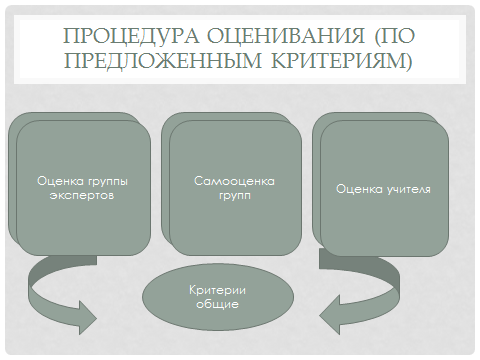 Научить современного ребенка жить в пространстве выбора,                                                                                                                                                                                                                                                                                                                                                                                                                                                                                                                                                                                                                                                                                                                                                                                                                           мыслить и не бояться ошибок, спорить, доказывая свою точку зрения, учить слушать и слышать,  – вот задача современного урока. Наш ученик должен уметь: Быстро принимать решение;Структурировать собственное время;Организовывать коммуникацию в соответствии с собственными целями, т.е. уметь договариваться;Преобразовывать информацию;Конструировать, а не воспроизводить знания.И использование учебных ситуаций – одно из средств достижения этих значимых для современного образования целей.                                                                                                                         КритерииПараметрыБаллыСоблюдение учащимися этических, лексических и грамматических норм1. Не нарушают этических, грамматических и лексических норм;2. допускают незначительные нарушения  этических, лексических и грамматических норм;3. учащиеся допускают серьезные нарушения этических, лексических и грамматических норм.543Использование ранее полученных теоретических знаний1. Используют ранее полученные теоретические знания;2. допускают неточности при использовании ранее полученных теоретических знаний;3. не используют ранее полученные теоретические знания или допускают нарушения и неточности при их использовании.543Использование приемов художественной выразительности1. Успешно используют приемы художественной выразительности;2.пытаются использовать приемы художественной выразительности,  но не всегда успешно;3. не используют приемы художественной выразительности или неудачно их используют.543Использование материалов учебника и дополнительных источников информации1.Используют материалы учебника примеры из текста и дополнительные источники информации;2. используют материалы   учебника и примеры из текста;3. используют только материалы учебника.543